PielikumsJaunpurzelles, Alojas pagasts, Limbažu novads, kadastra apzīmējums 6627 003 0151platība 6,12 ha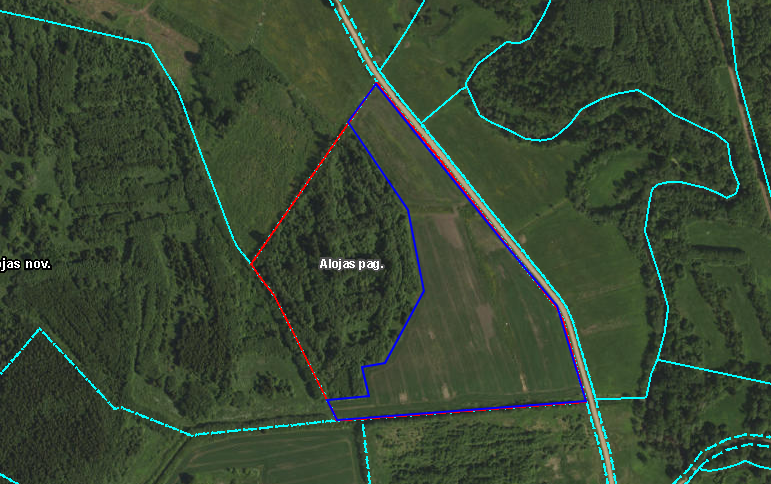 